_____________________________________________________________________________        ҠАРАР                                                                  Р Е Ш Е Н И Е           07 февраль 2019 йыл                   № 234                   07 февраля 2019 годаОб отчете председателя Совета сельского поселения Камеевский сельсовет муниципального района Мишкинский район Республики Башкортостан о результатах своей деятельности и деятельности Совета Сельского поселения Камеевский сельсовет муниципального района Мишкинский район Республики Башкортостан за 2018 годЗаслушав и обсудив отчет председателя Совета Сельского поселения Камеевский сельсовет муниципального района Мишкинский район Республики Башкортостан о результатах своей деятельности и деятельности Совета Сельского поселения Камеевский сельсовет муниципального района Мишкинский район Республики Башкортостан за 2018 год Совет Сельского поселения Камеевский сельсовет р е ш и л: Работу председателя Совета Сельского поселения Камеевский сельсовет муниципального района Мишкинский район Республики Башкортостан о результатах своей деятельности и деятельности Совета Сельского поселения Камеевский сельсовет муниципального района Мишкинский район Республики Башкортостан за 2018 год считать удовлетворительной.Считать основной задачей Совета Сельского поселения Камеевский сельсовет, повышение жизненного уровня населения, опираясь на принципах народовластия, гласности и учёта общественного мнения.Депутатам Совета Сельского поселения:- активизировать деятельность депутатского корпуса, добиться их- регулярной    отчётности перед избирателями;- повысить действенность своих решений;- активно участвовать на заседаниях постоянной комиссии; - на своих избирательных округах проводить приёма граждан.  4. Совету периодически заслушивать на своих заседаниях о деятельности: - Администрации Сельского поселения;- постоянных комиссий;- руководителей общественных формирований и депутатов.5. Строго вести контроль над исполнением местного бюджета по доходам и расходам.6.  Контроль над исполнением данного решения возложить на главу сельского поселения Камеевский сельсовет Г.А. Байдимиров.Глава сельского поселения                                                          Г.А. БайдимировБашҡортостан РеспублиҡаhыМишҡә районымуниципаль районыныңҠәмәй ауыл советыАуыл биләмәhеСоветы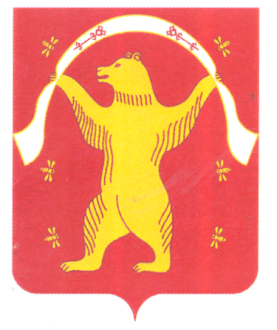 СоветСельского поселенияКамеевский сельсоветмуниципального районаМишкинский районРеспублики Башкортостан